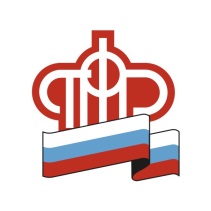 22.02.2017г.                             Уважаемые мужчины!Поздравляем Вас   с праздником! Бодрости, крепкого  здоровья, удачи во всех делах и начинаниях,  благополучия  в семьях и всегда надежного и любящего тыла!Они служили ОтечествуВ Кузбассе  проживает 1338 участников и инвалидов Великой Отечественной войны.Средний размер пенсии участников ВОВ после индексации с 1 февраля 2017 года составляет 36355 рублей, инвалидов ВОВ -34470 тысяч рублей. Помимо пенсии, материальное обеспечение ветеранов ВОВ складывается из ежемесячной денежной выплаты (ЕДВ) и дополнительного ежемесячного материального обеспечения (ДЕМО). 20676 жителей Кемеровской области являются участниками боевых действий на территории РФ или на территории других государств в разные периоды времени. Как ветераны боевых действий они получают по линии ПФР ежемесячную денежную выплату в сумме 2780,74 руб. Кроме того, 7336 пенсионеров по линии различных силовых ведомств получают дополнительно страховую пенсию по линии ПФР. Для ее назначения у пенсионера силового ведомства должен быть выработан минимальный страховой стаж, который в 2017 году составляет 8 лет (ежегодно увеличивается до 15 лет в 2024 году). Также необходимо иметь минимальное количество пенсионных баллов: в 2017 году – 11,4 балла (это значение ежегодно повышается до 30 баллов к 2025 году).                         Папа вместо мамыС начала реализации закона о материнском (семейном) капитале (с 2007 года) в Кемеровской области обладателями сертификатов стали  401 мужчина. Первым в Кузбассе, кому выдали сертификат на материнский капитал, был житель города Прокопьевска, отец 2-х детей.За последние три  года количество пап, подавших заявление на получение сертификатов, увеличилось вдвое (206 – в 2014 году). Напомним, сертификат может получить мужчина, если он является гражданином РФ и единственным усыновителем ребенка, а также в случае смерти или лишения родительских прав матери ребенка.Всего же за время существования программы сертификаты получили  159 936 родителей.